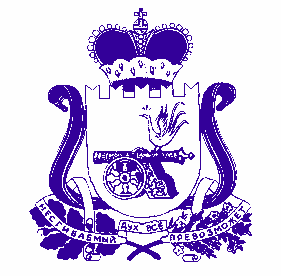 АДМИНИСТРАЦИЯОЗЕРНЕНСКОГО ГОРОДСКОГО ПОСЕЛЕНИЯ ДУХОВЩИНСКОГО РАЙОНА СМОЛЕНСКОЙ ОБЛАСТИПОСТАНОВЛЕНИЕ  от 24.12.2021      № 82В соответствии с Федеральными законами от 06.10.2003 № 131-ФЗ «Об общих принципах организации местного самоуправления в Российской Федерации», от 27.07.2010 № 210-ФЗ «Об организации предоставления государственных и муниципальных услуг», Постановлением Правительства Российской Федерации от 19.11.2014 № 1221 «Об утверждении Правил присвоения, изменения и аннулировании адресов»,   Уставом Озерненского городского поселения Духовщинского района Смоленской области, Администрация Озерненского городского поселения Духовщинского района Смоленской областиПОСТАНОВЛЯЕТ:1. Внести изменения в Административный регламент предоставления муниципальной услуги «Предоставление адресов объектам недвижимого имущества, находящимся в границах населенных пунктов поселения», утвержденный постановлением Администрации Озерненского городского поселения Духовщинского района   Смоленской области от 12.11.2012 № 109   (с изменениями от 16.11.2012 № 111, 01.10.2013 № 114, 26.12.2013 № 163, 05.03.2017 №17, 03.09.2018 № 76, 09.04.2019 №50, 31.05.2021 №36), следующие изменения и дополнения:1. пункт 1.3.1. подраздела 1.3. раздела 1. изложить в новой редакции:«1.3.1. Сведения о месте нахождения, графике работы, номерах контактных телефонов, адресах официальных сайтов и адресах электронной почты Администрации, структурных подразделений Администрации и организаций, участвующих в предоставлении муниципальной услуги:Место нахождения: 216239, Смоленская область, Духовщинский район, п.Озерный, ул.Кольцевая, д.14Администрация (структурное подразделение Администрации) осуществляет прием заявителей в соответствии со следующим графиком:Справочные телефоны, факс 8 (48166) 5-11-44.Адрес официального сайта Администрации в сети Интернет: http://ozerniy.admin-smolensk.ru, адрес электронной почты: E-mail: ozerniy@admin.smolensk.ruИнформация о порядке предоставления муниципальной услуги может быть предоставлена заявителям:- непосредственно в помещении здания Администрации на информационных стендах;- с использованием средств телефонной связи по телефонам:8 (48166) 5-11-44;- по письменному обращению граждан;- посредством Единого портала государственных и муниципальных услуг»; 2) подраздел 2.3. раздела 2 дополнить пунктом 2.3.8. следующего содержания:«2.3.8. Результат может быть направлен заявителю в форме электронного документа с использованием Единого портала»;3) подраздел 2.6. раздела 2 дополнить пунктом 2.6.5. следующего содержания:«2.6.5. Заявление и документы могут быть поданы в форме электронных документов с использованием Единого портала.Заявление и документы, предоставляемые в уполномоченный орган в форме электронных документов, подписываются электронной подписью заявителя либо представителя заявителя, вид которой определяется в соответствии с частью 2 статьи 21.1 Федерального закона «Об организации предоставления государственных и муниципальных услуг.При предоставлении заявления представителем заявителя в форме электронного документа к такому заявлению прилагается надлежащим образом оформленная доверенность в форме электронного документа, подписанного лицом, выдавшим (подписавшим) доверенность, с использованием усиленной квалифицированной электронной подписи (в случае, если представитель заявителя действует на основании доверенности)»;4) подраздел 2.15 дополнить пунктами 2.15.3-2.15.10 следующего содержания:«2.15.3. Муниципальная услуга в МФЦ не предоставляется.2.15.4. Обеспечение возможности получения заявителями информации и обеспечение доступа заявителей к сведениям о муниципальной услуге, размещенным на Едином портале.2.15.5. Обеспечение доступа заявителей к форме заявления и заполнения ее в электронном виде с использованием Единого портала.2.15.6. Обеспечение возможности для заявителей в целях получения муниципальной услуги представлять документы (сведения), необходимые для ее предоставления, в электронном виде с использованием Единого портала.2.15.7. Обеспечение возможности для заявителей осуществлять с использованием Единого портала мониторинг хода предоставления муниципальной услуги.2.15.8. Обеспечение возможности для заявителей получения результата муниципальной услуги в электронном виде с использованием Единого портала.2.15.9. Средства электронной подписи, применяемые при предоставлении муниципальной услуги в электронном виде, должны быть сертифицированы в соответствии с федеральным законодательством.2.15.10. Рассмотрение заявления, полученного в электронной форме, осуществляется в том же порядке, что и рассмотрение заявлений, полученных лично от заявителей».2. Обнародовать настоящее постановления путем размещения на официальном сайте Администрации Озерненского городского поселенияДуховщинского района Смоленской области в информационно-телекоммуникационной сети "Интернет": https://ozerniy.admin-smolensk.ru/.3. Контроль за исполнением настоящего постановления оставляю за собой.Глава муниципального образованияОзерненского городского поселенияДуховщинского района Смоленской области                                                                  Е.А. Виноградова                                                                                                       Отп. 1 экз. в дело                                                         Разослать: Исп. А.А. Красилова                                                   прокуратура_______(подпись)                                                        тел.5-11-44                                                                 24.12.2021 г.О внесении изменений и дополнений в Административный регламент предоставления муниципальной услуги «Предоставление адресов объектам недвижимого имущества, находящимся в границах населенных пунктов поселения», утвержденный постановлением Администрации Озерненского городского поселения Духовщинского района   Смоленской области от 12.11.2012 № 109 (с изменениями от 16.11.2012 № 111, 01.10.2013 № 114, 26.12.2013 № 163, 05.03.2017 №17, 03.09.2018 № 76, 09.04.2019 №50, 31.05.2021 №36)                                                    Понедельник:с 9-30 до 17-00Вторник:с 9-30 до 17-00Среда:с 9-30 до 17-00Четверг:с 9-30 до 17-00Пятница:с 9-30 до 17-00Перерыв:с 13-00 до 14-00